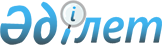 Сандықтау аудандық мәслихатының 2021 жылғы 27 желтоқсандағы № 13/2/9 "Сандықтау ауданының Лесной ауылдық округінің 2022-2024 жылдарға арналған бюджетін бекіту туралы" шешіміне өзгерістер енгізу туралыАқмола облысы Сандықтау аудандық мәслихатының 2022 жылғы 11 мамырдағы № 19/3/9 шешімі
      Сандықтау аудандық мәслихаты ШЕШТІ:
      1. "Сандықтау ауданы Лесной ауылдық округінің 2022-2024 жылдарға арналған бюджетін бекіту туралы" Сандықтау аудандық мәслихатының 2021 жылғы 27 желтоқсандағы № 13/2/9 шешіміне мынадай өзгерістер енгізілсін:
      1-тармақ мынадай редакцияда жазылсын:
      "1. Лесной ауылдық округінің 2022-2024 жылдарға арналған бюджеті тиісінше 1, 2, 3 және 4-қосымшаларға сәйкес, оның ішінде 2022 жылға арналған мынадай көлемдерде бекітілсін:
      1) кірістер – 23 976,0 мың теңге, оның ішінде:
      салықтық түсімдер – 2 860,0 мың теңге;
      салықтық емес түсімдер -0,0 мың теңге;
      негізгі капиталды сатудан түсетін түсімдер-0,0 мың теңге;
      трансферттердің түсімдері – 21 116,0 мың теңге;
      2) шығындар- 24 563,5 мың теңге;
      3) сальдо қаржы активтерімен операциялар бойынша сальдо – 0,0 мың теңге;
      4) бюджет тапшылығы (профициті) – -587,5 мың теңге;
      5) бюджет тапшылығын қаржыландыру (профицитін пайдалану) – 587,5 мың теңге.
      жоғарыда аталған шешімнің 1, 4-қосымшалары осы шешімнің 1, 2-қосымшаларына сәйкес жаңа редакцияда жазылсын.
      2. Осы шешім 2022 жылғы 1 қаңтардан бастап қолданысқа енгізіледі. 2022 жылға арналған Лесной ауылдық округінің бюджеті 2022 жылға арналған Лесной ауылдық округінің бюджетіне ауылының бюджеттеріне нысаналы трансферттер
					© 2012. Қазақстан Республикасы Әділет министрлігінің «Қазақстан Республикасының Заңнама және құқықтық ақпарат институты» ШЖҚ РМК
				
      Сессия төрағасы, аудандық мәслихат хатшысы

Г.Кадырова
Сандықтау аудандық
мәслихатының
2022 жылғы 11 мамырдағы
№ 19/3/9 шешіміне
1-қосымшаСандықтау аудандық
мәслихатының
2021 жылғы 27 желтоқсандағы
№ 13/2/9 шешіміне
1-қосымша
Санат
Санат
Санат
Санат
Сомамың теңге
Сыныбы
Сыныбы
Сыныбы
Сомамың теңге
Кіші сыныбы
Кіші сыныбы
Сомамың теңге
Атауы
Сомамың теңге
1
2
3
4
5
I. Кірістер
23 976,0
1
Салықтық түсімдер
2 860,0
04
Меншікке салынатын салықтар
2 797,0
1
Мүлікке салынатын салықтар
108,2
3
Жер салығы
29,0
4
Көлік құралдарына салынатын салық
2 659,8
05
Тауарларға, жұмыстарға және қызметтерге салынатын ішкі салықтар
63,0
3
Табиғи және басқа да ресурстарды пайдаланғаны үшін түсетін түсімдер
63,0
2
Салықтық емес түсімдер
0,0
3
Негізгі капиталды сатудан түсетін түсімдер
0,0
4
Трансферттер түсімі
21 116,0
02
Мемлекеттің басқарудың жоғары тұрған органдарынан түсетін трансферттер
21 116,0
3
Аудандардың (облыстық маңызы бар қаланың) бюджетінен трансферттер
21 116,0
Функционалдық топ
Функционалдық топ
Функционалдық топ
Функционалдық топ
Сомамың теңге
Бюджеттік бағдарламалардың әкімшісі
Бюджеттік бағдарламалардың әкімшісі
Бюджеттік бағдарламалардың әкімшісі
Сомамың теңге
Бағдарлама
Бағдарлама
Сомамың теңге
Атауы
Сомамың теңге
1
2
3
4
5
 II. Шығындар
24 563,5
01
Жалпы сипаттағы мемлекеттік қызметтер 
23 686,5
124
Аудандық маңызы бар қала, ауыл, кент, ауылдық округ әкімінің аппараты 
23 686,5
001
Аудандық маңызы бар қала, ауыл, кент, ауылдық округ әкімінің қызметін қамтамасыз ету жөніндегі қызметтер
23 686,5
07
Тұрғын үй-коммуналдық шаруашылық
877,0
124
Аудандық маңызы бар қала, ауыл, кент, ауылдық округ әкімінің аппараты 
877,0
008
Елді мекендердегі көшелерді жарықтандыру
877,0
III. Қаржы активтерімен операциялар бойынша сальдо 
0,0
IV. Бюджет тапшылығы (профициті)
-587,5
V. Бюджет тапшылығын қаржыландыру (профицитін пайдалану) 
587,5
8
Бюджет қаражаттарының пайдаланылатын қалдықтары
587,5
01
Бюджет қаражаты қалдықтары
587,5
1
Бюджет қаражатының бос қалдықтары
587,5Сандықтау аудандық
мәслихатының
2022 жылғы 11 мамырдағы
№ 19/3/9 шешіміне
2-қосымшаСандықтау аудандық
мәслихатының
2021 жылғы 27 желтоқсандағы
№ 13/2/9 шешіміне
4-қосымша
Атауы
Сомамың теңге
1
2
Барлығы
13 347,0
Мақсатты ағымдағы трансферттер
13 347,0
Республикалық бюджет қаражаты есебінен берілетін ағымдағы нысаналы трансферттер, оның ішінде:
999,0
оның ішінде:
Мемлекеттік қызметшілердің жекелеген санаттарының жалақысын көтеру
999,0
Аудандық бюджет есебінен барлығы
12 348,0
оның ішінде:
Мемлекеттік қызметшілерге еңбекақы төлеу
1 600,0
Лесной ауылдық округінің аппаратын ағымдағы ұстауға
10 748,0